Закупка из одного источника № 2047970Химические и фармацевтические вещества, химические и лабораторные принадлежности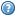 